  TEXAS ECOREGION BROCHURE PROJECT 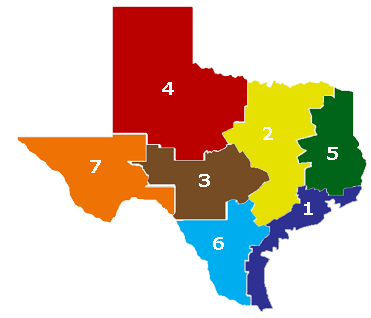 TEKS 7.8B - Analyze the effects of weathering, erosion, and deposition on the environment in eco-regions of TexasDIRECTIONS:You will work individually to create a tri-fold brochure about weathering, erosion and deposition in a specific ecoregion of Texas. Use reference materials (ex. handouts, workbook & internet) to investigate the features of your eco-region.The following should be addressed in your brochure:NATURAL PROCESSES THAT CAUSE CHANGE: What evidence of weathering, erosion, and/or deposition exists in that area? **Give examples using landforms. HUMAN ACTIVITIES THAT CAUSE CHANGE:  How have humans impacted your area? (positive and/or negative)  **Give examplesCHARACTERISTICS OF YOUR ECO REGION: List the plants and animals that live in your assigned eco-region, include altitude, average temperatures (climate)INTERESTING FACTS: Use this to show how unique your ecoregion is, you can find the importance of this eco-region, why this specific area is affected by weathering, erosion and/or deposition, what attractions draw visitors to this area.Your grade will be based on the following criteria:Each brochure “informational flap” (4) is worth 20 points…80 pts totalProvide solid information, easy to read, appealing to audienceFront of brochure with Travel Agency name – 5ptsUnique to student, LogoUse of Various Colors & eye catching pictures - 15 pointsTotal 100 points…bonus points can be earned!THIS PROJECT IS DUE NO LATER THAN APRIL 9, 2015.